Application No...………………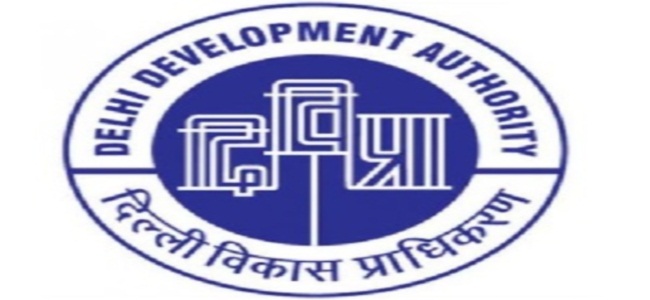 	DELHI DEVELOPMENT AUTHORITY			DWARKA SPORTS COMPLEX				SECTOR 11 DWARKA NEW DELHI-110075					SPECIAL TEMPORARY MEMBERSHIP APPLICATION FORMFOR OFFICE USE:-Membership No.		Date of Membership		       /                  /_______________________________________________________________________________________________Mobile No. 				(Mandatory)		Email ID(Mandatory)Occupation				S-Service, B-Business, P-Profession, O-OthersDetails of OccupationDate of BirthGender				 M-Male,   F-Female,  O- Any Other Category	Marital Status			 S-Single,  M-MarriedNationality				 I-Indian,  F-ForeignEducational Qualification		 1. HSS, 2.Graduate, 3. Post Graduate, 4.Technical Graduate 5. OthersDetails of Dependents (including spouse)* who are to be enrolled.NameRelation				Date of Birth NameRelation				Date of Birth NameRelation				Date of Birth NameRelation				Date of Birth S-Son, D-Daughter, W-Wife, H-HusbandNote: -Document Required Prior Allotment of Membership.Residence/ ID Proof Please attach the photocopy of Service Certificate as proof of Central govt. employee.Age Certificate of Self, Spouse and dependent members.Two Photographs for each MemberChildren between 5 to 21 years can be dependent members.I enclose here with Demand Draft No…………………….………..…dated…………….…………….……. drawn on …………………………………………………………………in favour of “CAU SPORTS, DDA” for an amount of Rs………………(Rupees…………………………………………………………………………………………………..only)(This is applicable when not paying by Debit / Credit Card)UndertakingAll information furnished above are correct.  However, my application form is liable to be rejected if details found to be incorrect.I have read the Rules and Regulation Bye-laws contained in the brochure of Dwarka Sports Complex and undertake to abide by the same.   Date……………………….							(Signature of Applicant)----------------------------------------------------------------------------------------------------------------------------------------------------------------------------------FOR OFFICE USE ONLY: -	      	              ACKNOWLEDGEMENT			Application No. ……………………        DELHI DEVELOPMENT AUTHORITYDWARKA SPORTS COMPLEX, NEW DELHIReceived from Mr./Ms./Mrs…………………………………………………Application for STM membership of DSC and an amount of Rs……………(Rupees……………………………………………………………………………..only) in the form of Demand Draft No……………….Dt……………….Drawn on…………………..…….in favour of ‘’CAU SPORTS,DDA’’ or through Debit or Credit Card. Date……………..							(Signature of the Receiving Clerk with Stamp)GUIDELINES FOR SPECIAL TEMPORARY MEMBERSHIP OF DWARKA SPORTS COMPLEXOnly one application should be submitted by an individual. Filled in downloaded application forms should be submitted at Admin Block Reception during working hours (10:00 a.m to 3.00 p.m) except lunch hours from 01:30 to 02:00p.m at the complex. Membership will be allotted after approval.  Candidate will be required to deposit Entry Fee of Rs. 4000 + GST (Non-refundable). Pay Order/Demand Draft should be drawn in favour of “CAU SPORTS, DDA” or pay through Credit or Debit Card.Documents required to be submitted by the Candidates:-Residence/ ID Proof Please attach the photocopy of Service Certificate as proof of Central govt. employee.Age Certificate of Self, Spouse and Dependent members.Two Photographs for each MemberChildren between 5 to 21 years can be dependent members.6.  STM membership is valid for One year and further extendable by one year with additional charges (as applicable). No further extension permitted. Name (in Block Letters)Name (in Block Letters)Name (in Block Letters)Name (in Block Letters)Name (in Block Letters)Name (in Block Letters)Name (in Block Letters)Name (in Block Letters)Name (in Block Letters)Name (in Block Letters)Name (in Block Letters)Name (in Block Letters)Name (in Block Letters)Name (in Block Letters)Name (in Block Letters)Name (in Block Letters)Father’s/ Husband’s NameFather’s/ Husband’s NameFather’s/ Husband’s NameFather’s/ Husband’s NameFather’s/ Husband’s NameFather’s/ Husband’s NameFather’s/ Husband’s NameFather’s/ Husband’s NameFather’s/ Husband’s NameResidential AddressResidential AddressResidential AddressResidential AddressResidential AddressResidential AddressResidential AddressResidential AddressResidential AddressResidential AddressResidential AddressResidential AddressResidential AddressResidential AddressResidential AddressResidential AddressResidential AddressResidential AddressResidential AddressResidential AddressResidential AddressResidential AddressResidential AddressResidential AddressResidential AddressResidential AddressResidential AddressPINPINPINOffice  AddressOffice  AddressOffice  AddressOffice  AddressOffice  AddressOffice  AddressOffice  AddressOffice  AddressOffice  AddressOffice  AddressOffice  AddressOffice  AddressOffice  AddressOffice  AddressOffice  AddressOffice  AddressOffice  AddressOffice  AddressPIN